Subsidiary, Controlled and Affiliated Entities (SCA) Filing Procedures – Filing a Sub-2 Form or an Appeal to a Sub-2 FormAccessing VISION to file an SCA							Page 2Filing a Sub-2 form (Annual Update)						Page 3-8Filing an Appeal to a Sub-2 form							Page 9Note to filer: Per the Purposes and Procedures Manual of the NAIC Investment Analysis Office (P&P Manual), Subsidiary, Controlled and Affiliated Entities (SCAs) are required to be filed. A Sub-1 form is required to be filed within 30 days of the acquisition or formation of the investment.  A Sub-2 form is required to be filed annually for any existing investment, by June 30th of the next calendar year. Prior to September 5, 2016, these filings were completed in ISIS.  After September 5, 2016, they will be completed in VISION.  These filing instructions help navigate filings through VISION. For additional questions, please contact the individuals below.Also see “SCA Filing Procedures-Sub 1” for instructions on how to file a Sub-1 form.Fatima Sediqzad, SCA Valuation & Accounting Policy Advisor	fsediqzad@naic.org 	816.783.8894Jill Youtsey, FRS Insurance Reporting Analyst II			jyoutsey@naic.org	816.783.8419Note: Do NOT hit “Cancel” at any time during the filing process; this will discard your filing and you will have to start over!1. Accessing VISION to File a SCALog on to the filing website https://vision.naic.org If you need a User ID and Password contact the NAIC Help Desk at 816-783-8500 or via email at securitiessupport@naic.org.  All first-time VISION users will need a User ID.Click on the “SCA Filings” tab. 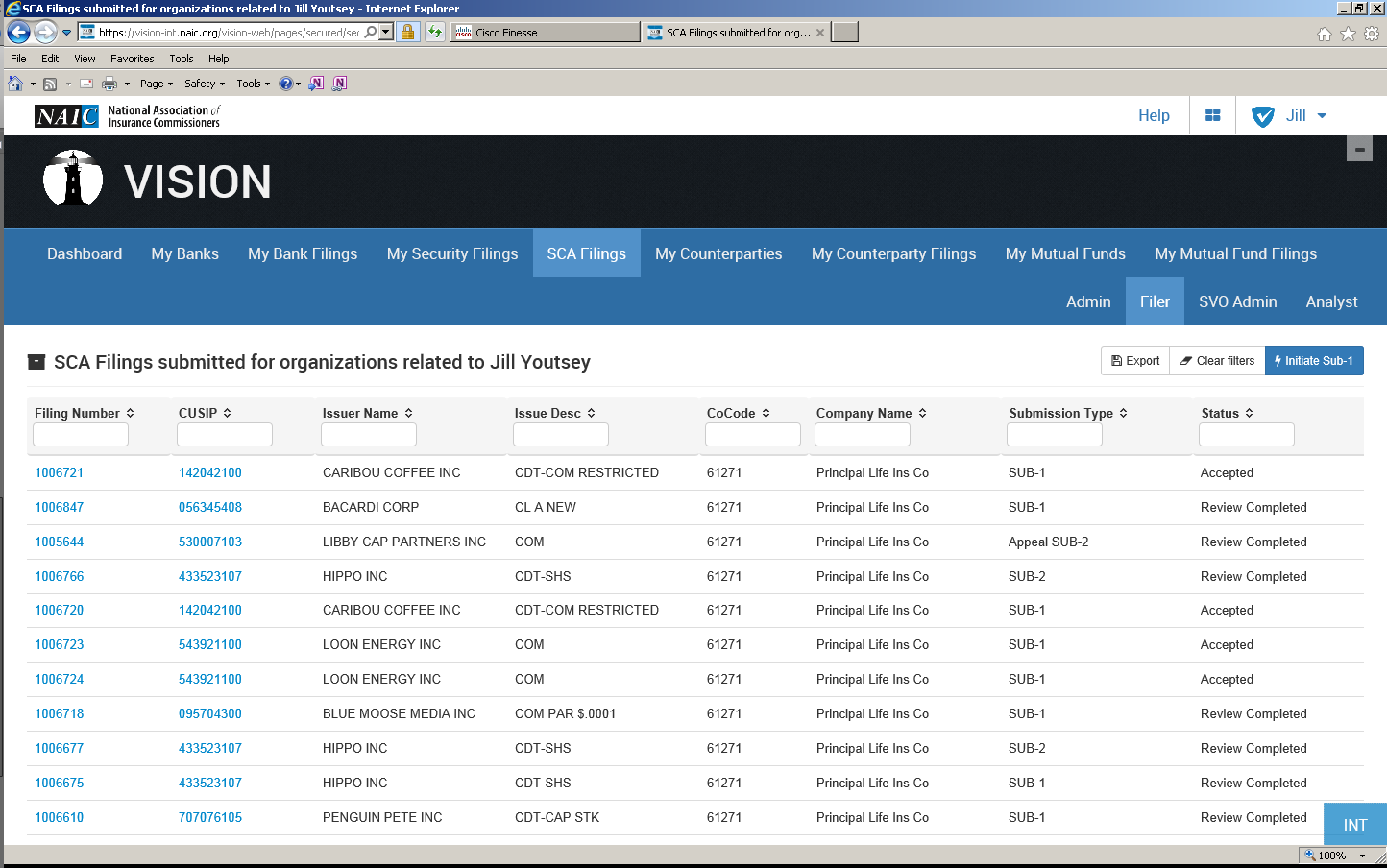 The “SCA Filings” tab details all prior SCA filings and/or initiate a Sub-1 filing2. Filing a Sub-2 form (Annual Update)From the “SCA Filings” screen, click on the Filing Number of the most recent filing for the SCA you wish to fileYou can sort the SCA Filings screen by any of the headers, or even search for a particular SCA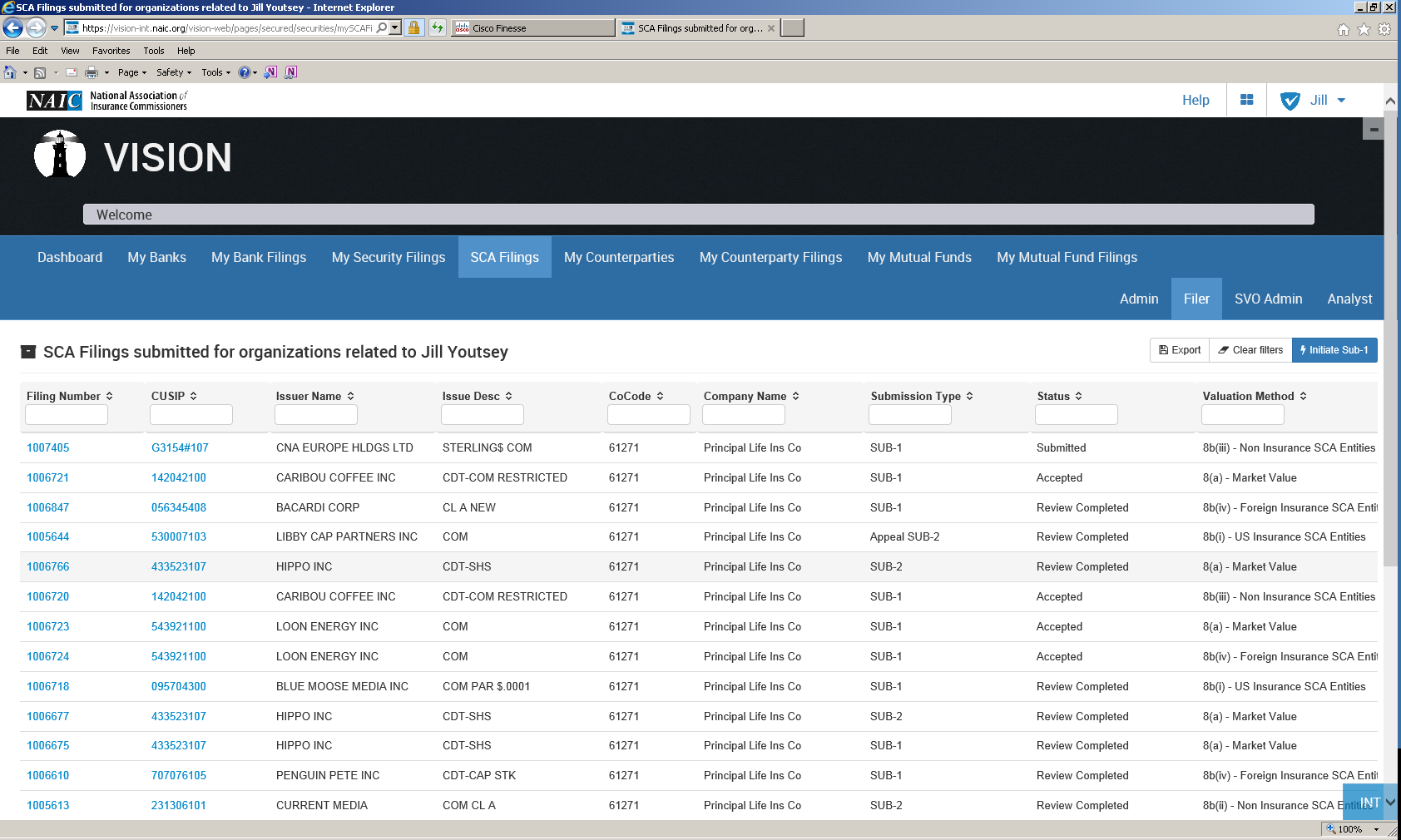 Clicking on the Filing Number will bring up SCA Filing DetailClick on the “Initiate Sub-2” button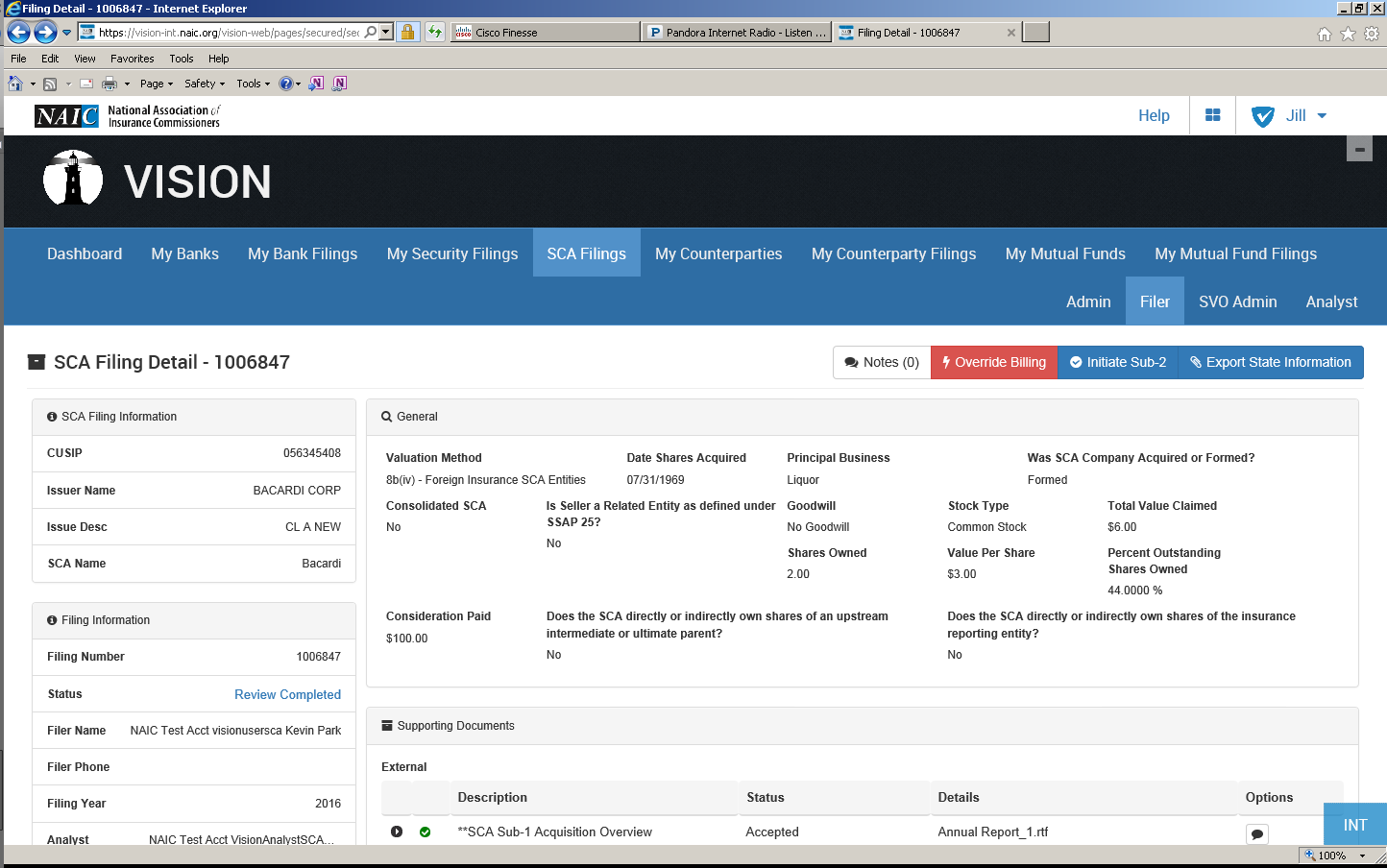 Follow the filing wizard – the filing wizard automatically populates with what was previously approved by the SCA analystFiler and SCA tab – this tab is used to pick the insurance reporting entity and to identify what SCA you are filingSelect Filer – if you have multiple companies you file for pick the correct Insurance Reporting EntitySCA Name – Only change this if there was a name change for the SCA companyFinancial Statement Reporting Date – enter the date of the audited financialsWhen all of the fields above have been filled in, click “Next”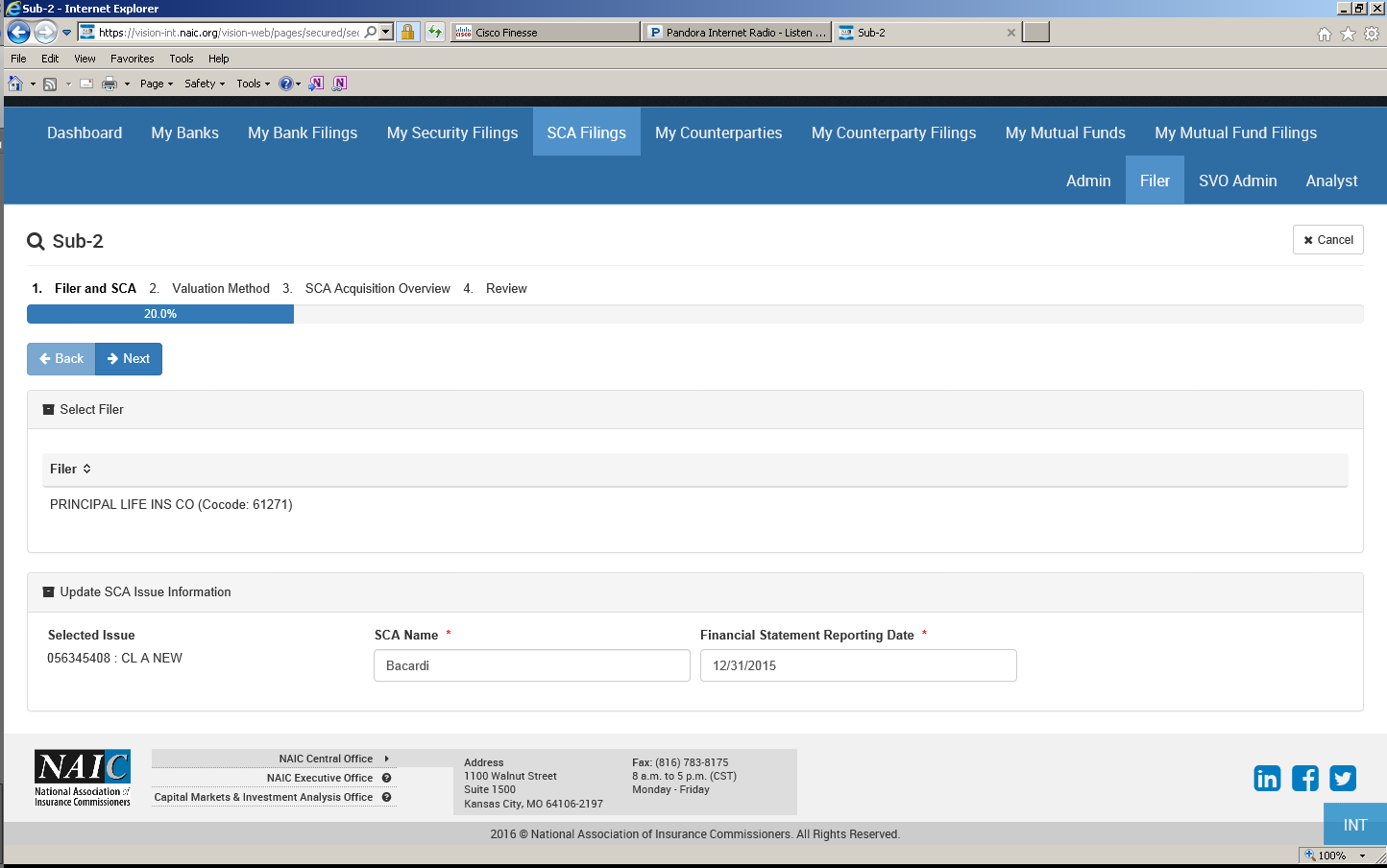 Valuation Method tab – this tab is used to identify what valuation method the SCA is usingSelect SCA Type – Refer to SSAP No. 97—Investments in Subsidiary, Controlled and Affiliated Entities to ensure you are selecting the correct valuation method (Depending on valuation method other questions might be asked)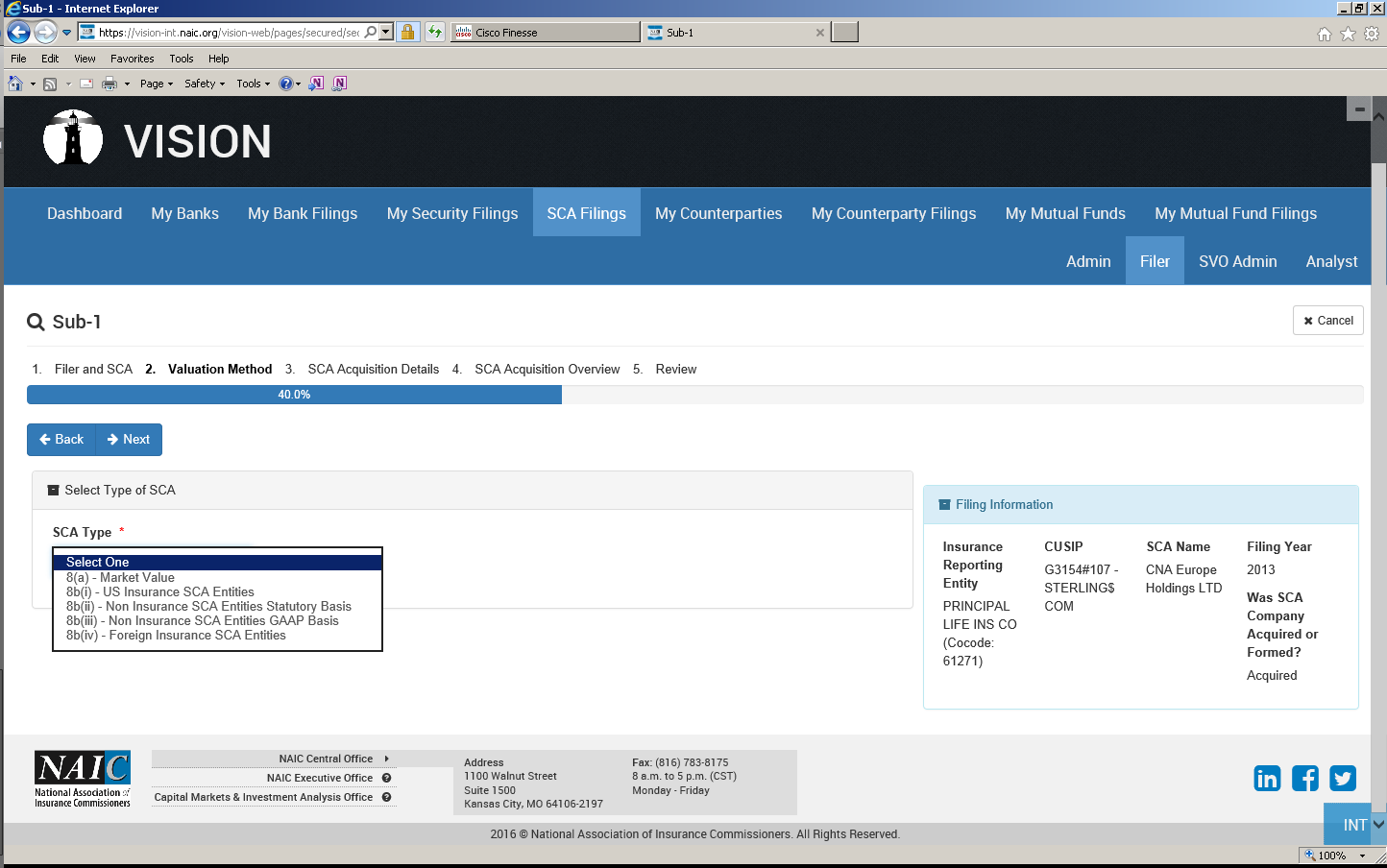 Subsequent questions are tailored based on SCA Type:8(a) – Market Value(a)    Discount percentage:  Sliding scale discount based on ownership percentage. (See Appendix C of SSAP No. 97.) 8b(i) – US Insurance SCA Entities – (Must be licensed insurance entity)Stock Type – common or preferred stock ownershipCoCode – NAIC company code of the SCA insurance company8b(ii) – Non Insurance SCA Entities Statutory BasisAccounting Standard – US GAAP or Foreign basis as used in audit supportStock Type – common or preferred stock ownershipiv.   8b(iii) – Non Insurance SCA Entities GAAP BasisAccounting Standard – US GAAP or Foreign basis as used in audit supportStock Type – common or preferred stock ownership8b(iv) – Foreign Insurance SCA EntitiesStock Type – Common or preferred stock ownershipAdmitted Asset – If asset is admitted choose yes (both admitted and nonadmitted SCAs need to be filed)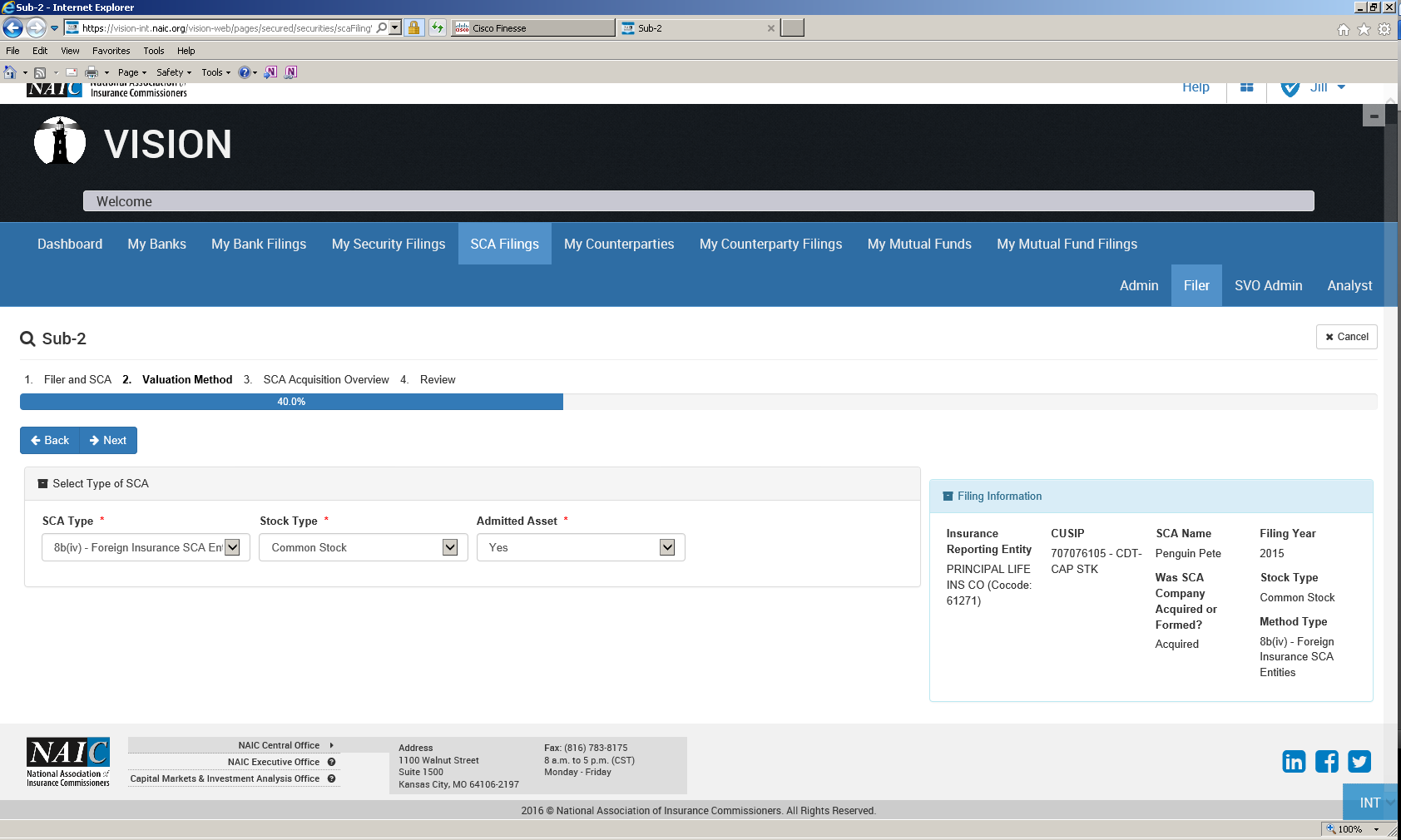 SCA Acquisition Overview tab – this tab is used to show the claimed value of the SCATotal Value Claimed – Value of SCA (Include Goodwill from purchase of SCA)Shares Owned - number of shares the insurance reporting entity ownsValue Per Share - total value claimed divided by the number of shares ownedPercent Outstanding Shares Owned - percentage of shares issued and outstanding that the insurance reporting entity ownsDoes the SCA directly or indirectly own shares of the insurance reporting entity? This relates to reciprocal ownership – refer to SSAP No. 97 for m       ore detail (SCA Elimination Worksheet will need completed – found at http://www.naic.org/sca_subsidiary_controlled_affiliated.htm )Does the SCA directly or indirectly own shares of an upstream intermediate or ultimate parent? This relates to reciprocal ownership – refer to SSAP No. 97 for more detail (SCA Elimination Worksheet will need completed – found at http://www.naic.org/sca_subsidiary_controlled_affiliated.htm )Is the SCA consolidated with other subsidiaries? The Stat. Adjustment Worksheet will be required and will help tie out an SCA that has been consolidated  (Worksheet found at http://www.naic.org/sca_subsidiary_controlled_affiliated.htm )Analyst Name / Phone Number / Email – Name and contact information for Individual who prepared the filing in case SCA reviewer has questions.Comments – Available for additional information for reviewing the SCA.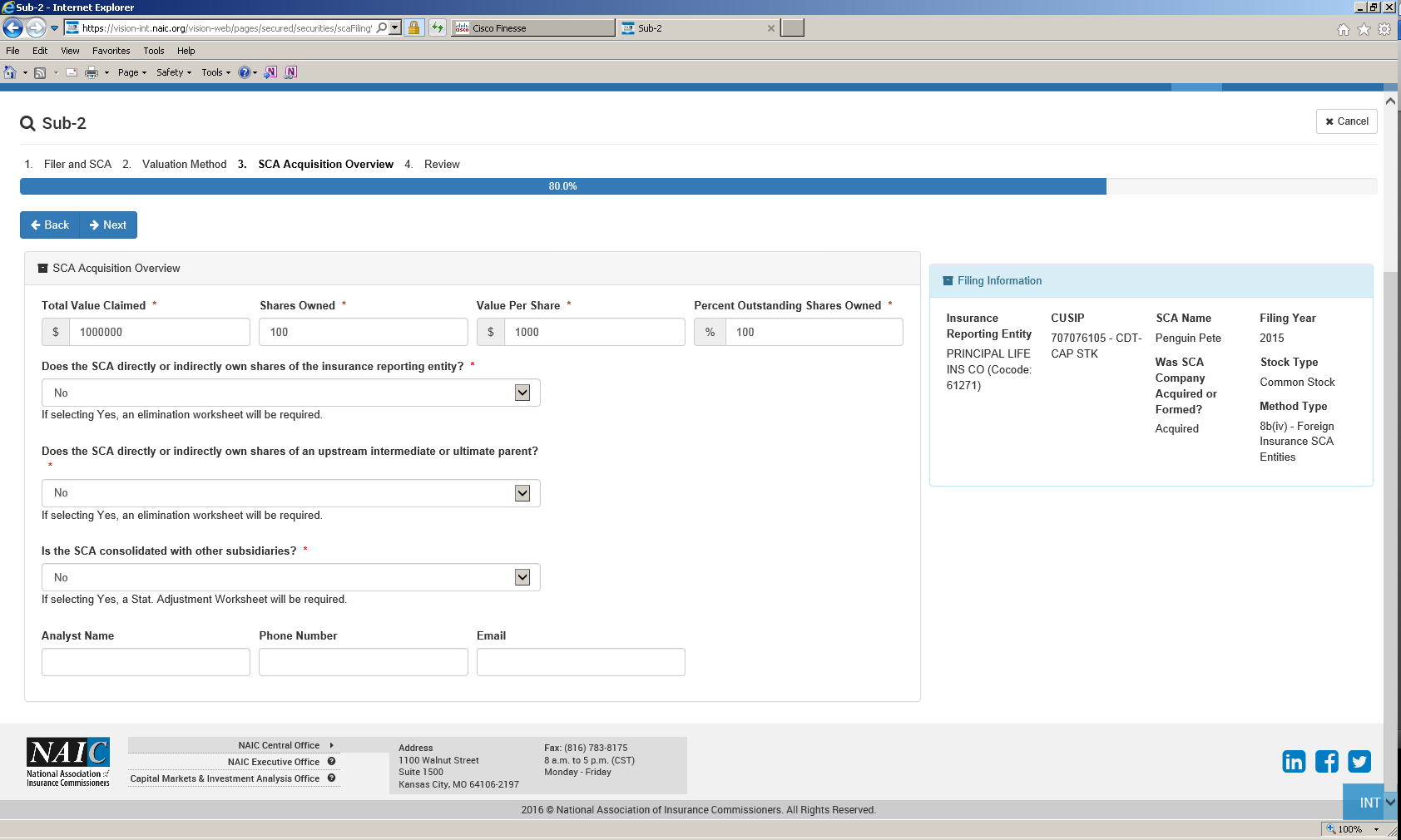 Review tabReview all fields of the SCA to ensure they are filed correctlyIf something is not filled out correctly, go back and update at this point because you won’t be able to after you click “Prepare SCA Filing”When finished reviewing, click the “Prepare SCA Filing” buttonIMPORTANT NOTES:If something is not filled out correctly, click “Back” and update!!  After clicking “Prepare SCA Filing” you WILL NOT be able to make any changes!! DO NOT hit cancel at any point during the filing process - This will discard your filing!!When finished reviewing, click the “Prepare SCA Filing” button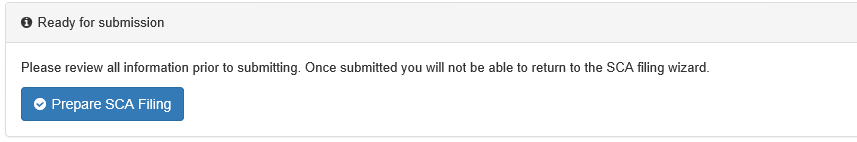 SCA Filing Detail tab – This tab will show all the filing details and this is where you will attach all your supporting documentsTo attach a document:Click “Edit” under Supporting DocumentsClick “Attachments” to the file you want to addIf you have a document to add that is not listed click the “+ Add” button and attach from thereFind your document and upload – when finished uploading documents click “Save” under Supporting Documents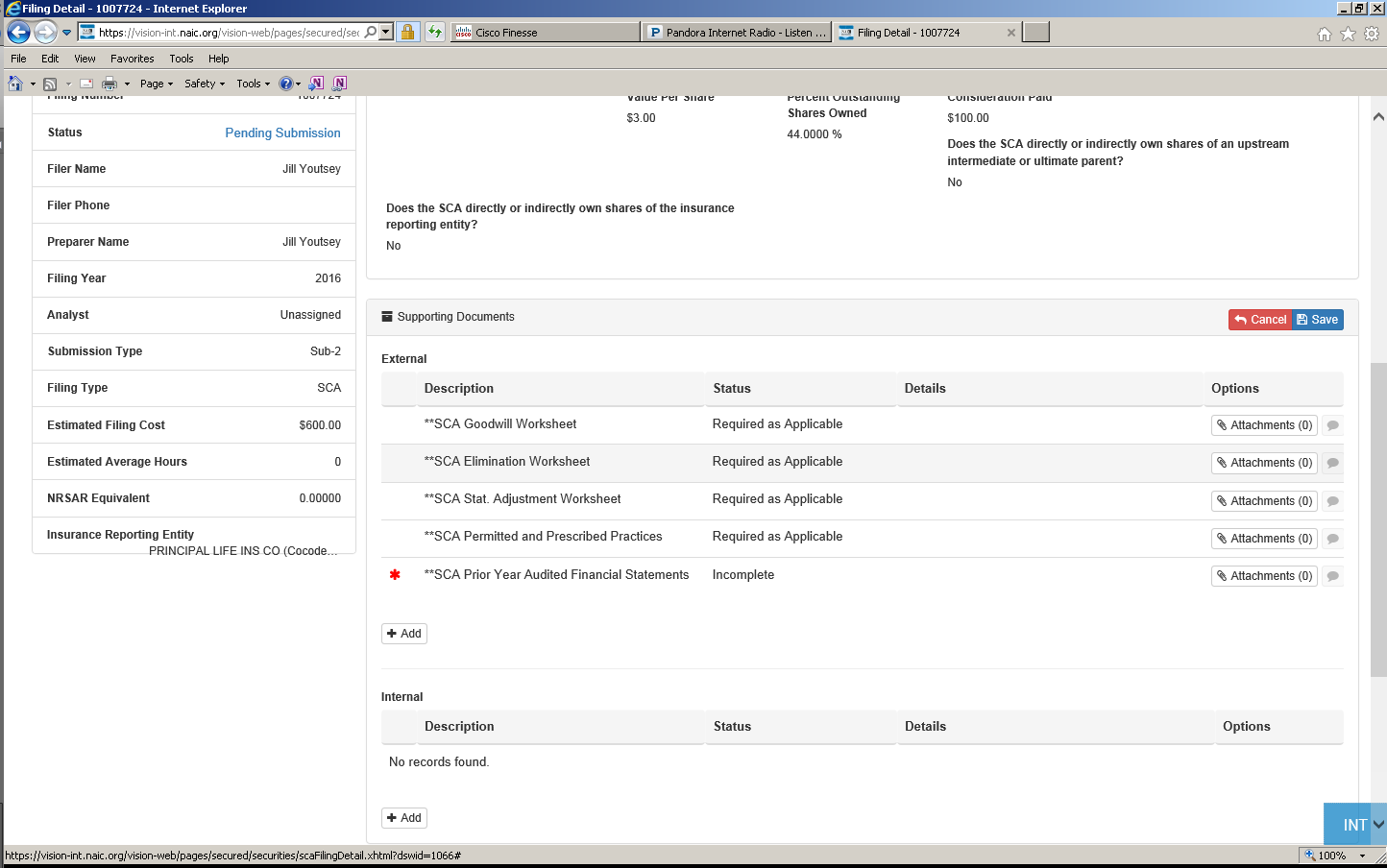 Required Sub-2 DocumentsSCA Prior Year Audited Financial Statements – attach the audit for the SCA filing – Always required for Sub-2 – “*”Other Required DocumentsRequired depending on answers to questions:SCA Goodwill Worksheet – If you chose Positive or Negative Goodwill, this will need to be includedSCA Elimination Worksheet – If you answered Yes to the Reciprocal Ownership questions, this will need to be includedSCA Stat Adj. Worksheet – If you answered Yes to the Consolidated SCA question, this will need to be includedNote: If applicable, these are required, but there will not be a “*”.Worksheets and other SCA documents can be found at http://www.naic.org/sca_subsidiary_controlled_affiliated.htm After attaching all required documents  - Click “Submit” to finalize Sub-1 filing: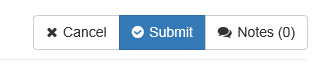 After Submitting – You Have Completed the Sub-2 Filing!!!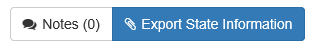 3. Filing an Appeal to a Sub-2 FilingFrom the “SCA Filings” screen, click on the Filing Number of the SCA you wish to file an appeal for You can sort the “SCA Filings” screen by any of the headers, or even search for a particular SCAClicking on the “Filing Number” will bring up SCA Filing DetailClick on the “Initiate Sub-2 Appeal” button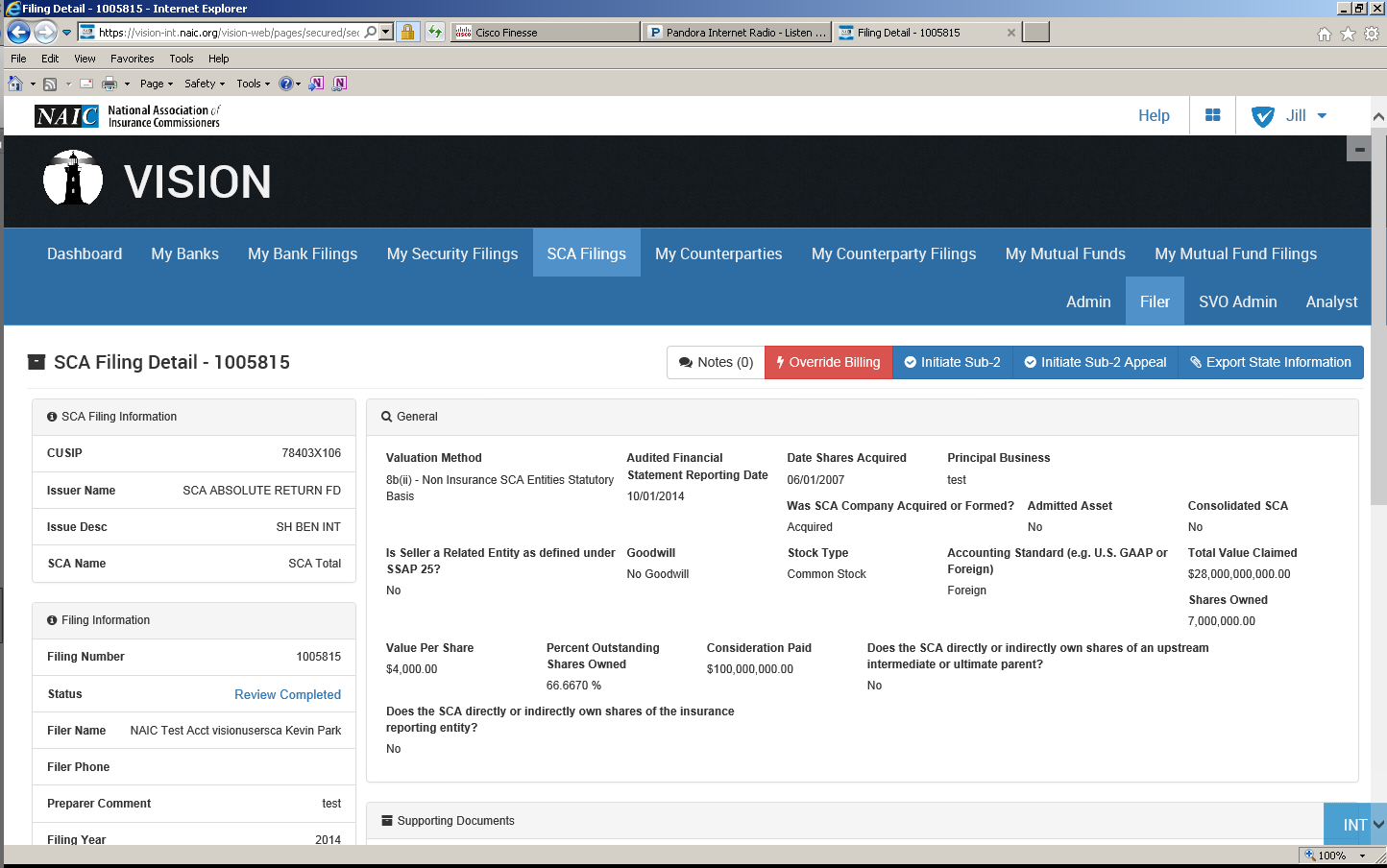 Analyst Name / Phone Number / Email – Name and contact information for Individual who prepared the filing in case SCA reviewer has questions.Please provide your company’s preferred conclusion and rationale – enter information to be considered during the appeal processWhen all of the fields above have been filled in, click “Next”Review the details and click “Prepare SCA Filing”On the “SCA Filing Detail” tab, include any supporting documents that go with the appeal.Click “Submit” to finalize Sub-2 appeal filing.G:\FRS\DATA\Stat Acctg\3. National Meetings\A. National Meeting Materials\2020\Summer\Meeting\A.2 - 20-17 - Updating SCA Review Process - Sub 2 filing.docx